Wisconsin Directors of Religious Education Federation (WDREF) Preconvention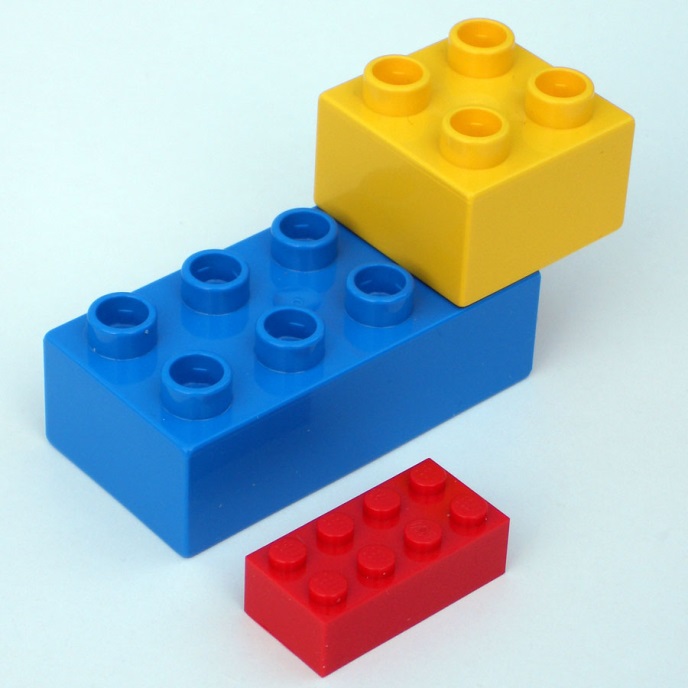 Building A Relationship With Christ“Lego” of your distractions and spend some time connecting with other religious educators and gathering fresh ideas to enhance your ministry.  The Diocesan Association of Religious Educators (DARE) from the Diocese of La Crosse invites faith formation leaders and catechists to attend this WDREF preconvention.DATE:		Sunday, November 4, 2018TIME:		4:00-6:30 pm	Free supper and presentationLocation:	St. Joseph Parish		1709 Wyatt Ave., Stevens Point, WI  54481Keynote:	Jared Dees – From Education Towards EncounterPope St. John Paul II wrote, “The definitive aim of catechesis is to put people not only in touch with, but in communion with Jesus Christ.”  Jared will offer practical methods and strategies that will lead you and the young people you minister to, into an encounter with Christ. 	-  -  -  -  -  -  -  -  -  -  -  -  -  -  -  -  -  -  -  -  -  -  -  -  -  -  -  -  -  -  -  -  -  -  -  -  -  -  -  -  -  -  -  -  -  -  -  -  To register:  If you are attending the WDREF convention (Nov. 5-6), you may sign up on the convention registration form.  All others please call, e-mail or mail the following info toLynn Meyer at the address above.      Phone: 715-341-1617 x114	lmeyer@stjoespoint.orgName:  ____________________________________________________________Parish/School:  ______________________________________________________Address:  ___________________________________________________________Phone:  _________________________ Email:  _____________________________